Supplemental Table 1. Baseline and 10-years follow-up clinical and lung function characteristics of the smokers without COPD included in the validation study.*Data are presented as mean ±SD. BMI, body mass index; DLCO, diffusion capacity for carbon monoxide; FEV1, forced expiratory volume in one second; FVC, forced vital capacity; IC/TLC, inspiratory capacity to total lung capacity ratio; % pred, per cent predicted; 6MWD, six minutes walking distance test.Supplemental Figure 1. Dysregulated expression of miR-1246 in COPD patients vs. control smokers at baseline.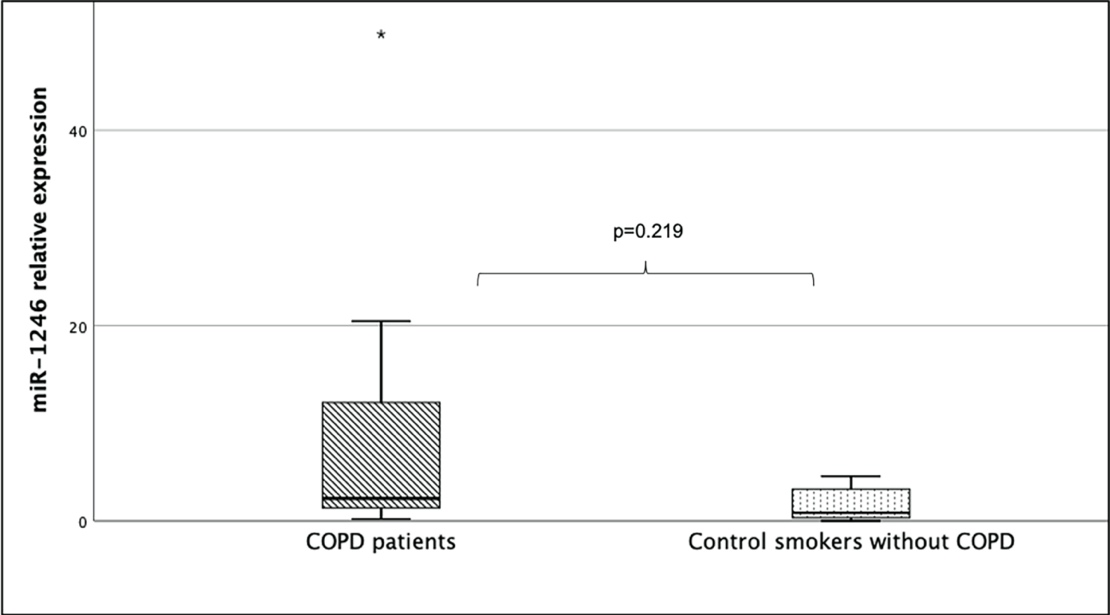 VariableBaseline10 years follow-upp-valueBMI*29±530±50.343FEV1 (L)*2.64±0.752.47±0.670.011FEV1 (% pred)*94±995±80.648FVC (% pred)*103±13103±150.950FEV1/FVC (% pred)*74±476±110.556DLCO *92±2288±250.347IC/TLC (%)*42±742±71.0006MWD (mts)*580±65566±810.428